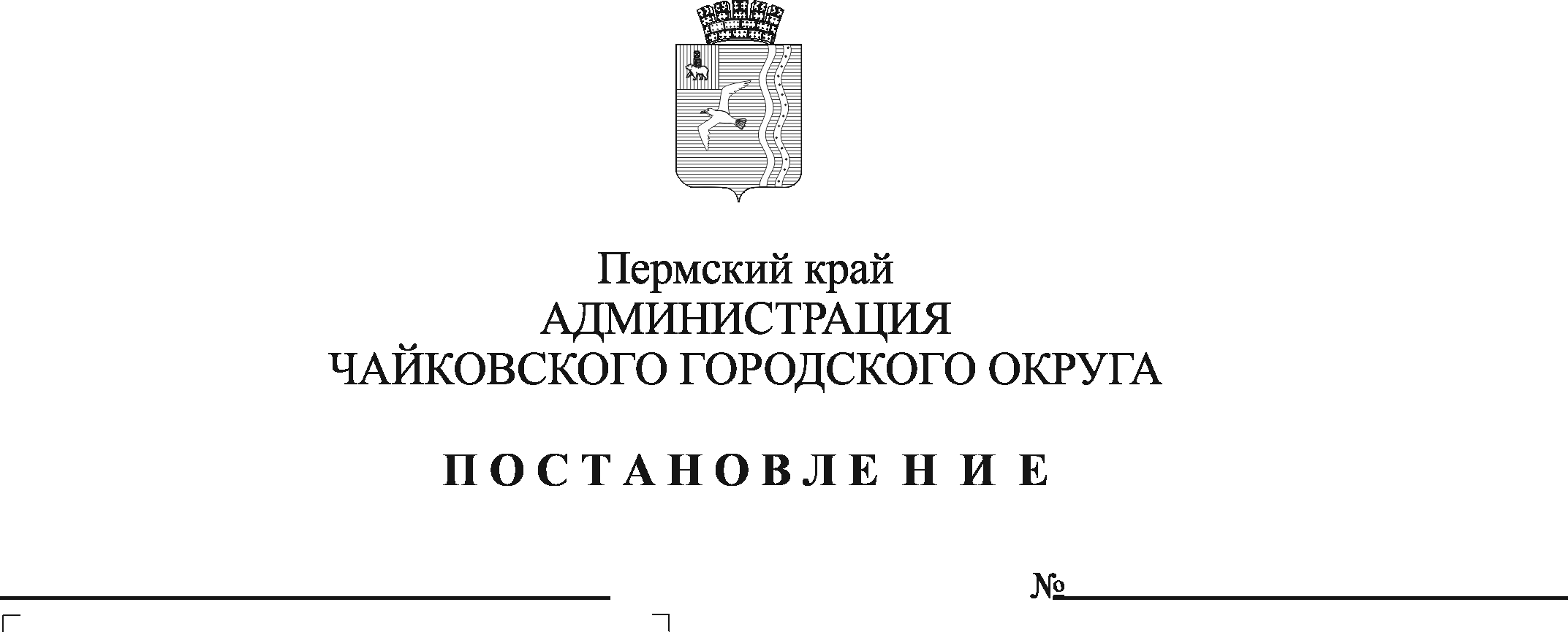 В соответствии со статьей 10 Федерального закона от 28 декабря 2009г. № 381-ФЗ «Об основах государственного регулирования торговой деятельности в Российской Федерации», Федеральным законом от 6 октября 2003г. № 131-ФЗ «Об общих принципах организации местного самоуправления в Российской Федерации», постановлением Правительства Пермского края от 28 ноября 2017г. № 966-п «Об утверждении Порядка разработки и утверждения схемы размещения нестационарных торговых объектов», Уставом Чайковского городского округаПОСТАНОВЛЯЮ:1. Внести в Схему размещения нестационарных торговых объектов Чайковского городского округа, утвержденную постановлением администрации Чайковского городского округа от 26 июля 2019 г. № 1305  (в редакции постановлений администрации Чайковского городского округа от 01.06.2020 № 525, от 30.11.2020 № 1157, 27.01.2021 №72, от 12.03.2021 № 213, от 09.06.2021 № 558, от 09.03.2022 № 249, от 12.05.2022 № 513), следующие изменения:1.1. в Схеме размещения нестационарных торговых объектов Чайковского городского округа (адресный перечень, часть 1):1.1.1.  позицию:изложить в следующей редакции:1.1.2. позицию:изложить в следующей редакции:1.1.3. позицию:изложить в следующей редакции:1.1.4. позицию:изложить в следующей редакции:1.2. скорректировать Схему размещения нестационарных торговых объектов Чайковского городского округа (графическая часть 1) позиции 008, 016, 054, 095 (приложение);1.3. Схему размещения нестационарных торговых объектов Чайковского городского округа (адресный перечень, часть 1) дополнить позициями 107-111 следующего содержания:1.4. дополнить Схему размещения нестационарных торговых объектов Чайковского городского округа (графическая часть 1) позициями 107-111 (приложение). 2. Управлению земельно-имущественных отношений администрации Чайковского городского округа направить копию постановления в течение 5 календарных дней в Министерство промышленности и торговли Пермского края.3. Опубликовать постановление в газете «Огни Камы» и разместить на официальном сайте администрации Чайковского городского округа.4. Графическую часть Схемы размещения нестационарных торговых объектов Чайковского городского округа (приложение) разместить на сайте администрации Чайковского городского округа (чайковскийрайон.рф/upravlenie-imushchestvom/nestatsionarnye-torgovye-obekty-/).5. Постановление вступает в силу после его официального опубликования.Глава городского округа –глава администрации Чайковского городского округа                                                   Ю.Г. Востриков008Ул. Советская возле дома № 30павильонХлеб, хлебобулочные и кондитерские изделия 50,050,0Земельные участки, государственная собственность на которые не разграничена-частный5 лет008Ул. Советская возле дома № 30павильонОбщественное питание и продукция общественного питания50,050,0Земельные участки, государственная собственность на которые не разграничена-частный5 лет016Ул. Вокзальная, бетонная площадка около остановки «Контейнерная»павильонОбщественное питание и продукция общественного питания100,0100,0Земельные участки, государственная собственность на которые не разграничена-частный5 лет016Ул. Вокзальная, бетонная площадка около остановки «Контейнерная»павильонОбщественное питание и продукция общественного питания50,050,0Земельные участки, государственная собственность на которые не разграничена-частный5 лет054Сиреневый бульвар, рядом с домом № 9павильонОбщественное питание и продукция общественного питания100,0100,0Земельные участки, государственная собственность на которые не разграничена-частный5 лет054Сиреневый бульвар, рядом с домом № 9павильонОбщественное питание и продукция общественного питания50,050,0Земельные участки, государственная собственность на которые не разграничена-частный5 лет095Перекресток улиц Завьялова-МагистральнаяпавильонХлеб, хлебобулочные и кондитерские изделия40,040,0Земельные участки, государственная собственность на которые не разграничена-частный5 лет095Перекресток улиц Завьялова-МагистральнаяпавильонОбщественное питание и продукция общественного питания50,050,0Земельные участки, государственная собственность на которые не разграничена-частный5 лет107Ул. Вокзальная, бетонная площадка около остановки «Контейнерная»павильонМясо и мясная продукция50,050,0Земельные участки, государственная собственность на которые не разграничена-частный5 лет108Ул.Вокзальная, вблизи а/к №14 «Импульс»павильонОвощи и фрукты30,030,0Земельные участки, государственная собственность на которые не разграничена-частный5 лет109Ул. Советская возле дома № 30павильонМясо и мясная продукция50,050,0Земельные участки, государственная собственность на которые не разграничена-частный5 лет110Заринский район, ул. Декабристов, рядом с д. 18павильонХлеб, хлебобулочные и кондитерские изделия50,050,0Земельные участки, государственная собственность на которые не разграничена-частный5 лет111Сиреневый бульвар, рядом с домом № 9павильонМясо и мясная продукция50,050,0Земельные участки, государственная собственность на которые не разграничена59:12:0010424:2частный5 лет